					Opis przedmiotu zamówienia:Nazwa zamówienia: opracowanie dokumentacji projektowo-kosztorysowej:budowy hydroforni wraz z infrastrukturą towarzyszącą na dz. nr ew. 4314/2 przy ul. Skotnica budowy rurociągu ssawnego długości około 55 m (od ul. św. Anny do projektowanej hydroforni)remontu wodociągu zasilającego na odcinku długości ok. 110 m w ul. Skotnica  Uzyskanie wymaganych obowiązującymi przepisami decyzji, pozwoleń, uzgodnień, opinii, badań oraz innych prac niezbędnych do prawidłowego wykonania dokumentacji projektowejPełnienie nadzoru autorskiego w trakcie wykonywania prac budowalnych 
na podstawie sporządzonego projektuPrzedmiot zamówienia: wykonanie dokumentacji projektowej oraz kosztorysowej dla planowanej budowy kontenerowej hydroforni wraz z  infrastrukturą towarzyszącą oraz budową rurociągu tłocznego i remontu istniejącej sieci wodociągowej w  ul. Skotnica w Nowym Targu.Lokalizacja hydroforni na działce nr ew. 4314/2 przy ul. Skotnica w Nowym Targu wraz z zakresem remontu wodociągu i dobudowy rurociągu ssawnego wskazane strzałkami na mapie poniżej. 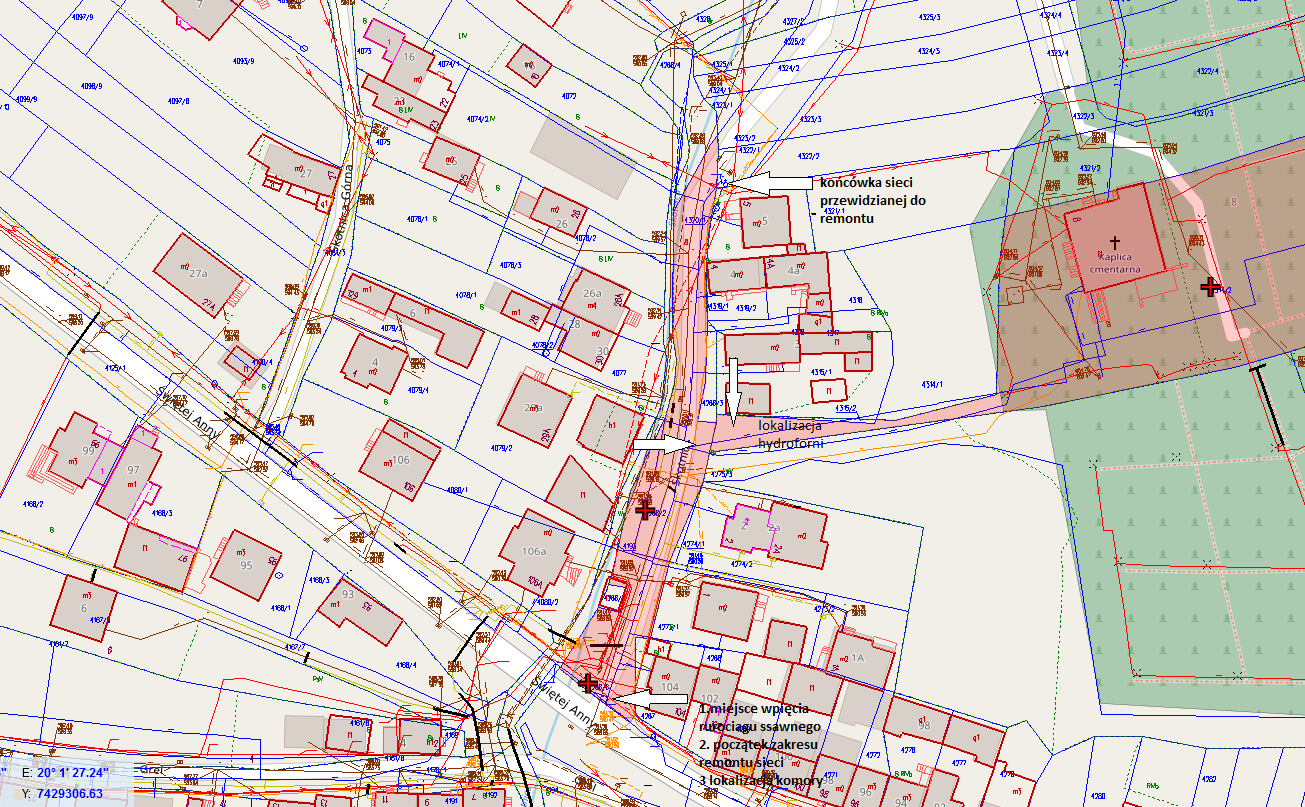 Działka 4314/2 położona jest w obszarze objętym Miejscowym Planem Zagospodarowania Przestrzennego NOWY TARG24 (Dział) (www.nowytarg.pl/dok/mpzp/nowy_targ_24/2022-nt24-jednolity-tekst.pdf.).Budowa hydroforni związana jest z koniecznością zwiększenia ciśnienia wody w istniejących rurociągach i instalacjach domowych w rejonie ulic św. Anny, Skotnica Górna, Norwida, Ustronie, Ustronie Górne.Zgodnie z zapisami MPZP obszar działka przeznaczona pod budowę hydroforni położona jest w terenie zabudowy mieszkaniowej jednorodzinnej (symbol MN.24a) ponadto działka położona jest w terenie: głównego zbiornika wód podziemnych nr 439 Magura-Gorcegranicach powierzchni ograniczającej przeszkody dla lotniska - 708,58 m n.p.mstrefie 150m ochrony sanitarnej od cmentarzastrefie 50m ochrony sanitarnej od cmentarzastrefie ochrony konserwatorskiej dawnych przedmieśćzagrożonym ruchami masowymi - wg SOPOHydrofornie należy zaprojektować w budynku kontenerowym zgodnie z obowiązującymi wytycznymi projektowania MZWiK w Nowym Targu sp. z o.o. pn. „Wytyczne projektowania - warunki, standardy, wymagania cz. II – Hydrofornie, pompownie ścieków”.Projektowaną hydrofornie należy wpiąć do istniejącej sieci wodociągowej w ul. Skotnica i św. Anny w  Nowym Targu.Do hydroforni należy zaprojektować przyłącz kanalizacji sanitarnej, zasilania energetycznego oraz instalacje wewnętrznego i zewnętrznego oświetlenia, monitoringu, sterowania.Opracowanie projektu sterowania i monitoringu powinno być zgodne z wytycznymi projektowania  MZWiK w Nowym Targu sp. z o.o. pn. „Wytyczne projektowania - warunki, standardy, wymagania cz. III -  Hydrofornie osiedlowe - Systemy sterowania i monitoringu”.System sterowania i monitoringu hydroforni powinien odpowiadać systemowi eksploatowanemu w  MZWiK Nowy Trag sp. z o.o.. Szczegółowe parametry zostaną określone w warunkach technicznych do projektowania. Projektant zobowiązany będzie uzyskać w imieniu Zamawiającego warunki techniczne przyłączenia hydroforni do sieci energetycznej oraz wodociągowo – kanalizacyjnej oraz uzgodnić dokumentację  przyłączenia.Koszty związane z opłatą przyłączeniową do sieci energetycznej ponosi Zamawiający.Do podnoszenia, przetłaczania wody należy zastosować w hydroforni zestaw hydroforowy.Średnicę wodociągu oraz wydatek hydroforni należy określić z bilansu zapotrzebowania w wodę dla celów bytowo - gospodarczych oraz p.poż. Zapotrzebowanie w wodę należy określić przyjmując do obliczeń około 100 budynków. Należy założyć możliwą dalszą rozbudowę sieci wodociągowej w systemie pompowni kaskadowych.Przy hydroforni należy zaprojektować miejsce postojowe (parkingowe) w celu umożliwienia postoju samochodu na czas prowadzenia prac eksploatacyjnych lub remontowych.Dojazd do hydroforni z drogi publicznej ul. Skotnica należy uzgodnić z zarządcą drogi (Urząd Miasta Nowy Targ).Zasilanie hydroforni w wodę – rurociąg ssawny należy doprowadzić z istniejącego wodociągu Dn150 w ul.  św. Anny.Rurociąg tłoczny należy włączyć do istniejącego w ul. św. Anny wodociągu Dn150. Należy zaprojektować w ul. św. Anny komorę z węzłem połączeniowym umożliwiającym grawitacyjny i  ciśnieniowy przepływ wody w kierunkach ul. św. Anny i Grel .W ramach projektu  budowy hydroforni należy zaprojektować remont istniejącego wodociągu w ul. Skotnica.  Zakres prac projektowych obejmuje:opracowanie: projektu budowlanego projektu wykonawczego specyfikacji wykonania i odbioru robót budowlanych kosztorysu inwestorskiegoprzedmiaru robót informacji dotyczącej bezpieczeństwa i ochrony zdrowiadokumentacji geologiczno-inżynierskiej, zgodnie z przepisami ustawy Prawo geologiczne i  górnicze uzyskanie podkładu mapowego do celów projektowychwypisu z ewidencji gruntówwszystkich wymaganych prawem decyzji, warunków, uzgodnień poprzedzających wydanie decyzji pozwolenia na budowę protokołu uzgodnień z narady koordynacyjnej organizowanej przez Starostę Nowotarskiego zgodnie z ustawą z dnia 17 maja 1989 r. Prawo geodezyjne i kartograficzne (Dz.U. z 2021 r. poz. 1990 ze zm.)bieżące konsultowanie z Zamawiającym rozwiązań opracowywanego projektu, także w części kosztorysowej i uzyskiwanie dla nich akceptacji Zamawiającego,składanie, drogą elektroniczną, comiesięcznych, na koniec miesiąca, sprawozdań ze stanu realizacji projektu, a także napotykanych problemachpełnienie nadzoru autorskiego wyjaśnianie rozwiązań dotyczących projektu,uzupełnianie szczegółów dokumentacji projektowej,udzielanie odpowiedzi na zapytania do opisu przedmiotu zamówienia na realizację budowy budynku dotyczące wykonanej dokumentacji bez osobnego wynagrodzenia w terminie 2 dni roboczych od wezwania Projektanta przekazanego w formie: pisemnej lub drogą elektronicznąProjekt budowlany obejmuje swoim zakresem również opracowanie projektu: przyłącza kanalizacji sanitarnej i wodociągowej,przyłącza energetycznego,instalacji oświetlenia wewnętrznego i zewnętrznego, automatyki wraz z niezbędnymi urządzeniami pomiarowymi, sterowniczymi oraz monitorującymi.W ramach zakresu prac projektowych do obowiązków Projektanta należy:Uzyskanie podkładu mapowego do celów projektowychwypisu z ewidencji gruntówwszystkich wymaganych prawem decyzji, warunków, uzgodnień poprzedzających wydanie decyzji pozwolenia na budowę protokołu uzgodnień z narady koordynacyjnej organizowanej przez Starostę Nowotarskiego,Dokonanie wszelkich uzgodnień z instytucjami , uzyskanie opinii, ekspertyz, koniecznych do uzyskania pozwolenia na budowę, oraz tych których konieczność wyłoni się w trakcie prac projektowych, w tym również w zakresie wymagań higienicznych i zdrowotnych oraz pod względem ochrony ppoż. Wszelkie koszty związane z uzyskaniem uzgodnień ponosi Projektant.Sprawowanie nadzoru autorskiego: Projektant zobowiązany jest do sprawowania nadzoru autorskiego w zakresie opisanym w art. 20 ust. 1 pkt 4 Prawa budowlanego, do czasu zakończenia inwestycji i oddania jej do użytkowania. Nadzór autorski będzie pełniony w formie wizyt projektanta na wezwanie Zamawiającego. Projektant musi uwzględnić w cenie oferty wszelkie koszty wynikające z określonych powyżej obowiązków wynikających z pełnienia nadzoru autorskiego i wprowadzania ewentualnych zmian do opracowanej dokumentacji, w tym również zmian obejmujących decyzję o pozwoleniu na budowę. W celu zabezpieczenia skutecznego sprawowania usługi nadzoru autorskiego Projektant winien być dyspozycyjny na każde żądanie Zamawiającego. Nadzór autorski będzie pełniony i wynagrodzenie za ten nadzór będzie się należało Projektantowi pod warunkiem realizacji przez Zamawiającego inwestycji objętej przedmiotem zamówienia w  oparciu o opracowaną dokumentacje projektową, na podstawie zawartej przez Zamawiającego umowy o roboty budowlane. Planowany termin realizacji inwestycji: 2024 rok.Nadzór autorski będzie sprawowany przez czas realizacji inwestycji od dnia przekazania Wykonawcy robót budowlanych dokumentacji, będącej przedmiotem niniejszego zamówienia, aż do jej zakończenia i oddania obiektu do użytkowania. Dokumentacja powinna być zgodna z zapisami Miejscowego Planu Zagospodarowania Przestrzennego NOWY TARG24 (Dział) oraz spełniać wymagania zawarte w  Rozporządzeniu Ministra Infrastruktury w  sprawie warunków technicznych jakim powinny odpowiadać budynki i ich usytuowanie. Dokumentacja projektowa powinna być wykonana zgodnie z przepisami prawa i być wystarczająca do uzyskania decyzji o pozwolenie na budowę i do przeprowadzenia postępowania na wyłonienie Wykonawcy na roboty budowlano-instalacyjne. Osoby projektujące muszą posiadać uprawnienia do projektowania w odpowiedniej specjalności oraz muszą być członkami właściwych izb samorządu zawodowego zgodnie z Ustawą z dnia 7 lipca 1994 r. - Prawo budowlane (Dz. U. z 2021 r. poz. 2351 z poź. zm.)Projektant ponosi pełną odpowiedzialność za rozwiązania zaproponowane w dokumentacji projektowej. Wszystkie rozwiązania projektowe przedstawione przez Projektanta muszą być zgodne z aktualnymi przepisami prawnymi. Projekt budowlany należy opracować zgodnie z wymogami art. 34 ustawy z dnia 7 lipca 1994 r. Prawo budowlane (Dz. U. z 2021 r. poz. 2351 z poź. zm.).Opracowanie informacji dotyczącej bezpieczeństwa i ochrony zdrowia, należy sporządzić zgodnie z  Rozporządzenie Ministra Infrastruktury z dnia 23 czerwca 2003 r. w sprawie informacji dotyczącej bezpieczeństwa i ochrony zdrowia oraz planu bezpieczeństwa i ochrony zdrowia (Dz. U. 2003.120.1126). Projekty wykonawcze, przedmiary robót oraz specyfikacje techniczne wykonania i odbioru robót budowlanych należy opracować zgodnie z Rozporządzeniem Ministra Rozwoju I Technologii z dnia 20  grudnia 2021 r. w sprawie szczegółowego zakresu i formy dokumentacji projektowej, specyfikacji technicznych wykonania i odbioru robót budowlanych oraz programu funkcjonalno-użytkowego (Dz.U. 2021 poz. 2454)Ponadto: Projekty wykonawcze należy opracować w zakresie i stopniu dokładności niezbędnym do realizacji robót budowlanych, W projekcie wykonawczym należy określić szczegółowo wszystkie niezbędne parametry techniczne zaprojektowanych urządzeń i materiałów bazując na konkretnych produktach lecz bez podawania nazw własnych tych urządzeń i materiałów (producenta, nr katalogowy itp.)Projekty wykonawcze powinny uszczegóławiać rozwiązania projektu budowlanego w zakresie doboru materiałów, wymaganych wymiarów i wymagań konstrukcyjno-jakościowych, Specyfikacje techniczne wykonania i odbioru robót należy opracować w zakresie i stopniu dokładności niezbędnym do sporządzenia przedmiaru robót, kosztorysu inwestorskiego i  przygotowania oferty przez Wykonawcę robót budowlanych. Specyfikacje techniczne wykonania i odbioru robót budowlanych należy opracować dla każdego rodzaju robót objętego dokumentacją projektową. Przedmiar robót winien być sporządzony w taki sposób, aby jednoznacznie związać pozycję przedmiarową z dokumentacją projektową, musi obejmować zestawienie wszystkich robót wynikających z projektu. Poszczególne działania opisane w przedmiarze muszą być podzielone na grupy robót wg takiego podziału, jaki jest przyjęty w STWiORB. Kosztorysy inwestorskie należy opracować zgodnie z wymaganiami Rozporządzenie Ministra Rozwoju i  Technologii z dnia 20 grudnia 2021 r. w sprawie określenia metod i podstaw sporządzania kosztorysu inwestorskiego, obliczania planowanych kosztów prac projektowych oraz planowanych kosztów robót budowlanych określonych w programie funkcjonalno-użytkowym ( Dz.U. 2021 poz. 2458).Projektant będzie zobowiązany do uzgodnienia rozwiązań materiałowych, technicznych i wyposażenia z  Zamawiającym poprzez złożenie do Zamawiającego propozycji rozwiązań materiałowych i  przewidywanych urządzeń, wraz z ich porównaniem techniczno-ekonomicznym. W przypadku stwierdzenia przez organ wydający decyzję naruszeń w zakresie art.35 ust.1 ustawy prawo budowlane Projektant zobowiązany jest do usunięcie wskazanych nieprawidłowości i wykonanie wszystkich poprawek, zaleceń niezbędnych do uzyskania pozwolenia na budowę.W przypadku zmian w przepisach, pociągających za sobą potrzebę uzyskania nowych decyzji bądź uzgodnień, Projektanta ma obowiązek ich pozyskania. Dokumentacja projektowa powinna uwzględniać wszystkie decyzje, uzgodnienia na dzień przekazania jej Zamawiającemu.Dokumentacja projektowa ma stanowić opis przedmiotu zamówienia na roboty budowlane, w związku z  czym nie może być opracowana w sprzeczności z art. 99 Ustawy Prawo zamówień publicznych (Dz. U. 2021 r. poz. 1129 z późn. zm.). Dokumentacja projektowa musi w sposób szczegółowy opisywać wymogi dotyczące użytych materiałów i  montowanych urządzeń, a także musi zapobiegać zastosowaniu materiałów i urządzeń niskiej jakości, bez naruszenia przepisów ustawy Prawo zamówień publicznych. Opis urządzeń i materiałów nie może ograniczać konkurencji, a w szczególności nie może jednoznacznie wskazywać na zastosowanie materiałów i urządzeń jednego producenta/dostawcy. Dokumentacja (w tym rysunki, opisy, obliczenia, wykazy i dane komputerowe) będą podlegały ocenie przez Zamawiającego. Uzgadnianie dokumentacji prowadzone będzie w formie wymiany plików w formatach edytowalnych oraz .pdf. Ocena dokumentów może nastąpić w formie wiadomości elektronicznej i być dokonana przez upoważnionego przedstawiciela Zamawiającego.Zmiany lub uwagi Zamawiającego do dokumentacji projektowej mogą być zgłaszane w formie wiadomości elektronicznej i będą naniesione przez Projektanta, a poprawione rysunki lub obliczenia przedłożone ponownie do uzyskania pozytywnej oceny przez Zamawiającego. Wszystkie zmiany i modyfikacje wymagane przez Zamawiającego będą wykonywane bez jakiejkolwiek dodatkowej opłaty. Projektant nie przystąpi do końcowej edycji dokumentacji zanim nie zostanie ona oceniona pozytywnie przez Zamawiającego Zamawiający dokona ostatecznego uzgodnienia końcowej i kompletnej wersji złożonej przez Projektanta dokumentacji w formie papierowej w 1 egz. i elektronicznej na nośniku cyfrowym w 1 egz. w terminie do 14 dni od daty jej otrzymania. Nie zgłoszenie uwag przez Zamawiającego w powyższym terminie uznaje się za dokonanie pozytywnej oceny. Wymaga się przekazania dokumentacji zgodnie z poniższym wykazem: projekt budowlany - 3 egz. w wersji papierowej oraz 1 egz. w wersji elektronicznejprojekt wykonawczy - 3 egz. w wersji papierowej oraz 1 egz. w wersji elektronicznejSpecyfikacji Wykonania i Odbioru Robót Budowlanych -  1 egz. w wersji papierowej oraz 1 egz. w wersji elektronicznejkosztorys inwestorski-  1 egz. w wersji papierowej oraz 1 egz. w wersji elektronicznejprzedmiar robót -  1 egz. w wersji papierowej oraz 1 egz. w wersji elektronicznejDokumentacja w wersji elektronicznej: płyta CD z wersją elektroniczną prac projektowych – rysunki pliki tekstowe w formacie .pdf, projekt zagospodarowania terenu, dodatkowo w pliku *.dwg oraz przedmiar robót w formatach *.pdf oraz *xls - w układzie i kolejności odpowiadającej wersji papierowej. Wersja elektroniczna dokumentacji projektowej musi być zgodna z wersją papierową, zatwierdzoną decyzją pozwolenia na budowę. Powyższe ilości egzemplarzy nie uwzględniają ilości opracowań niezbędnych do uzyskania stosownych uzgodnień, opinii itp.W cenie ofertowej należy uwzględnić wartość opracowania dokumentacji projektowej wraz z kosztami uzyskania wszelkich decyzji administracyjnych, uzgodnień oraz materiałów niezbędnych do złożenia wniosku o pozwolenie na budowę lub zgłoszenia budowy.Jeżeli prawo lub względy praktyczne wymagają, aby niektóre dokumenty opracowywane przez Projektanta były poddane weryfikacji przez osoby uprawnione lub uzgodnieniu przez odpowiednie organy, to przeprowadzenie weryfikacji i/lub uzyskanie uzgodnień będzie przeprowadzone przez Projektanta na jego koszt przed przedłożeniem tej dokumentacji do oceny. 